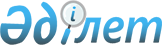 О внесении изменений в решение от 23 октября 2009 года № 21/6-IV
"Об утверждении Инструкции по оказанию социальной помощи на приобретение
топлива специалистам государственных организаций здравоохранения, образования, социального обеспечения, культуры и спорта, проживающим и работающим в сельских населенных пунктах"
					
			Утративший силу
			
			
		
					Решение Шемонаихинского районного маслихата Восточно-Казахстанской области от 12 июля 2012 года N 4/7-V. Зарегистрировано Департаментом юстиции Восточно-Казахстанской области 06 августа 2012 года за N 2631. Утратило силу - решением Шемонаихинского районного маслихата от 21 ноября 2012 года N 6/3-V      Сноска. Утратило силу - решением Шемонаихинского районного маслихата от 21.11.2012 N 6/3-V.      Примечание РЦПИ.

      В тексте сохранена авторская орфография и пунктуация.

      В соответствии с пунктом 5 статьи 18 Закона Республики Казахстан от 8 июля 2005 года № 66 «О государственном регулировании развития агропромышленного комплекса и сельских территорий», статьей 6 Закона Республики Казахстан от 23 января 2001 года № 148 «О местном государственном управлении и самоуправлении в Республике Казахстан», Стандартом государственной услуги «Назначение социальной помощи специалистам социальной сферы, проживающим в сельской местности, по приобретению топлива», утвержденным постановлением Правительства Республики Казахстан от 7 апреля 2011 года № 394 «Об утверждении стандартов государственных услуг в сфере социальной защиты, оказываемых местными исполнительными органами» Шемонаихинский районный маслихат РЕШИЛ:



      1. Внести в решение Шемонаихинского районного маслихата от 23 октября 2009 года № 21/6-IV «Об утверждении Инструкции по оказанию социальной помощи на приобретение топлива специалистам государственных организаций здравоохранения, образования, социального обеспечения, культуры и спорта, проживающим и работающим в сельских населенных пунктах» (зарегистрировано в Реестре государственной регистрации нормативных правовых актов за № 5-19-107, опубликовано в газете «Уба-Информ» от 27 ноября 2009 года № 48) следующие изменения:



      абзац второй пункта 3 раздела 1 изложить в следующей редакции:

      «Социальная помощь специалистам государственных организаций образования, социального обеспечения, культуры и спорта оказывается в виде ежегодной единовременной денежной выплаты в размере 7700 тенге.»;



      пункт 4 раздела 2 изложить в следующей редакции:

      «4. Социальная помощь специалистам социальной сферы назначается органом занятости и социальных программ. Для назначения социальной помощи предоставляются следующие документы:

      1) заявление;

      2) копию документа, удостоверяющий личность заявителя;

      3) копию свидетельства о регистрации налогоплательщика;

      4) документ, подтверждающий регистрацию по постоянному месту жительства (адресная справка либо справка сельских и/или аульных акимов);

      5) справку с места работы;

      6) документ, подтверждающий наличие лицевого счета в банке второго уровня или в организациях, имеющих соответствующую лицензию на осуществление банковских операций.».



      2. Настоящее решение вводится в действие по истечении десяти календарных дней после дня его первого официального опубликования.

       Председатель сессии                        Н. Серохвостова      Секретарь Шемонаихинского

      районного маслихата                        А. Баяндинов
					© 2012. РГП на ПХВ «Институт законодательства и правовой информации Республики Казахстан» Министерства юстиции Республики Казахстан
				